Photosynthesis Research LetterOh no!  The vampires have taken over the world!  With this new power in government, they want to enact a new law banning the sun and photosynthesis on planet earth.  It is up to you to use your knowledge of photosynthesis and research skills to write a letter to President Dracula defending one reason that photosynthesis is important to the existence of the human species.  Your letter should be at least 1 page double spaced with standard Microsoft word fonts and margins.  Additionally, your letter should be formatted to include the following components: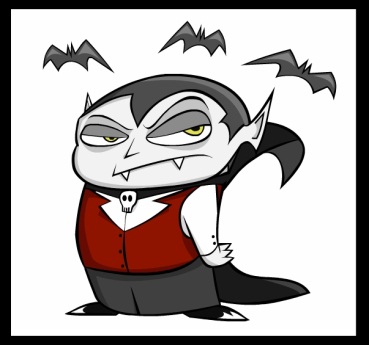 Opening paragraphWhat topic are you defending?What are your arguments going to be?Body of letterIf photosynthesis were to be taken away, how would your topic be negatively affected?What would this mean to the human species?Closing paragraphRestate reasons why photosynthesis and the sun cannot be bannedWhat is the human species currently doing to improve in this topic?Topics:President Dracula, without photosynthesis we wouldn’t have any food to eat!President Dracula, without photosynthesis we wouldn’t have any fuels to do anything!President Dracula, without photosynthesis we wouldn’t have any building materials to use!President Dracula, without photosynthesis our entire environment would fall apart and the seas and atmosphere will suffer!Resources:You may use any credible resources that you may find.  If you have a question about whether or not a source is reliable, please ask Mr. Tran.  An example of a good credible resource to use in your paper is below:http://bioenergy.asu.edu/photosyn/study.htmlRubric for Photosynthesis Research LetterTotal Score_________________ out of 20Criteria5432Spelling and GrammarThere are no grammatical mistakes on the letterThere are 1-2 grammatical mistakes on the letterThere are 3-4 grammatical mistakes on the letterThere are 5 or more grammatical mistakes on the letterOpening ParagraphOpening paragraph is engaging and introduces your topic and arguments for why the sun should not be bannedOpening paragraph is somewhat engaging and introduces your topic and arguments for why the sun should not be bannedOpening paragraph introduces your topic and arguments for why the sun should not be bannedOpening paragraph fails to introduce your topic and arguments for why the sun should not be bannedBody Paragraph(s)The effects of a ban on the sun and photosynthesis on your particular topic is clearly articulated and explained with examplesThe effects of a ban on the sun and photosynthesis on your particular topic is partially articulated and explained with examplesThe effects of a ban on the sun and photosynthesis on your particular topic is vaguely articulated and explained with few examplesThe effects of a ban on the sun and photosynthesis on your particular topic is not articulated nor explained with examplesClosing ParagraphArguments about why the sun and photosynthesis cannot be banned are restated.  What humans are doing to improve is explained with examplesArguments about why the sun and photosynthesis cannot be banned are restated.  What humans are doing to improve is explained with limited examplesArguments about why the sun and photosynthesis cannot be banned are restated.  What humans are doing to improve is mentionedArguments about why the sun and photosynthesis cannot be banned are restated.